Toledo, OH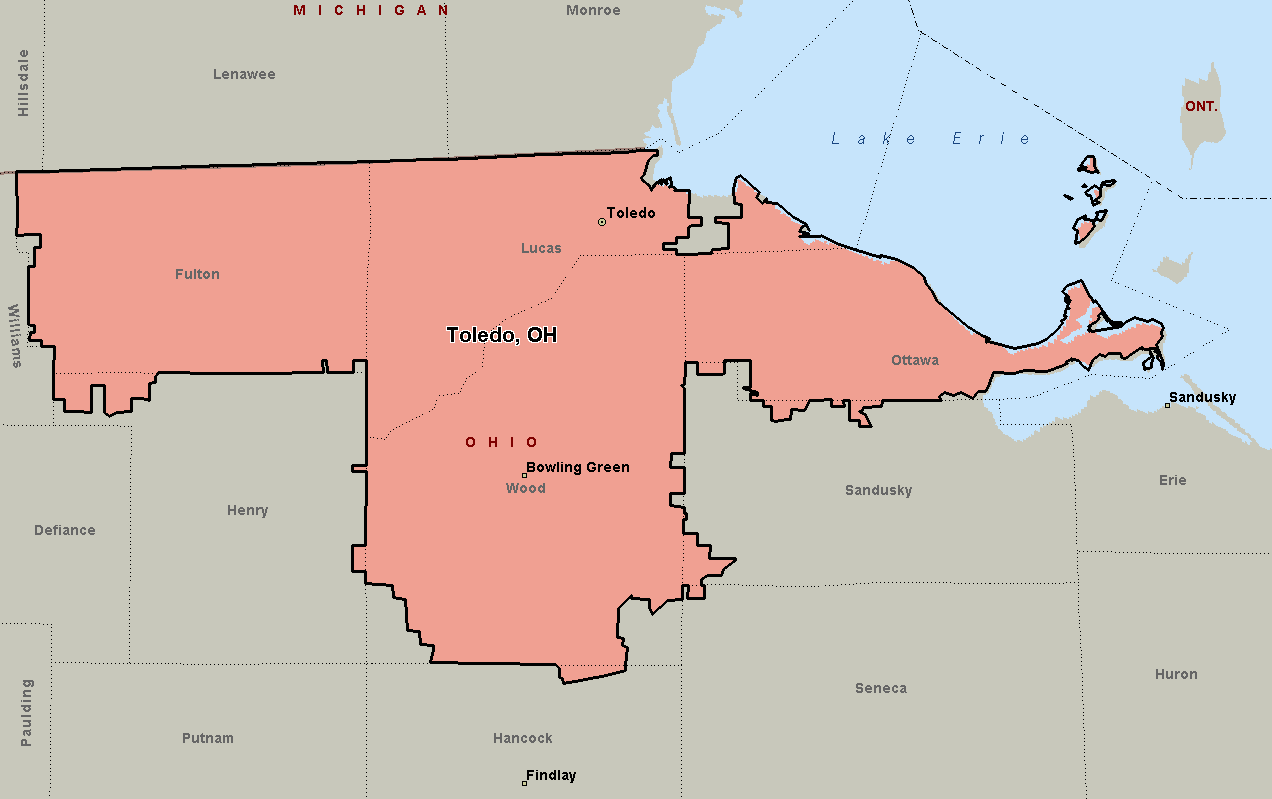 Dayton, OH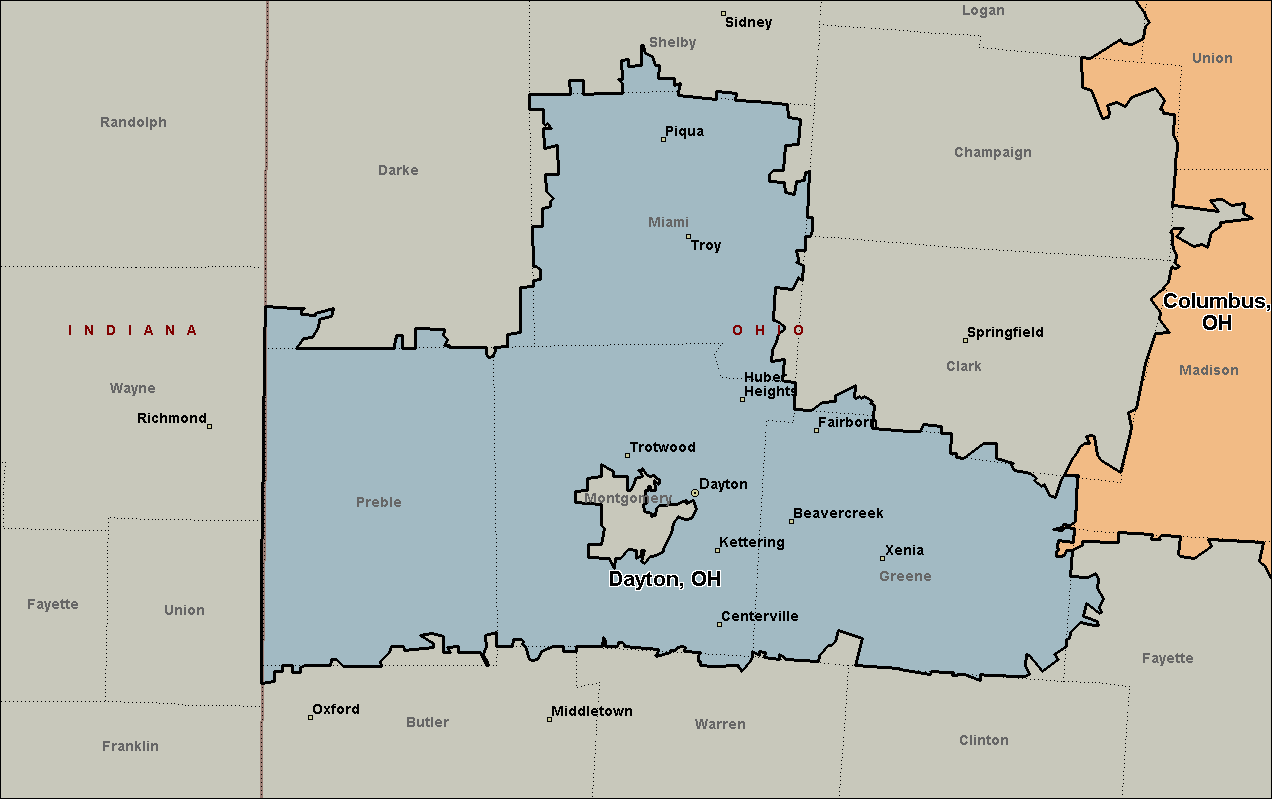 Columbus, OH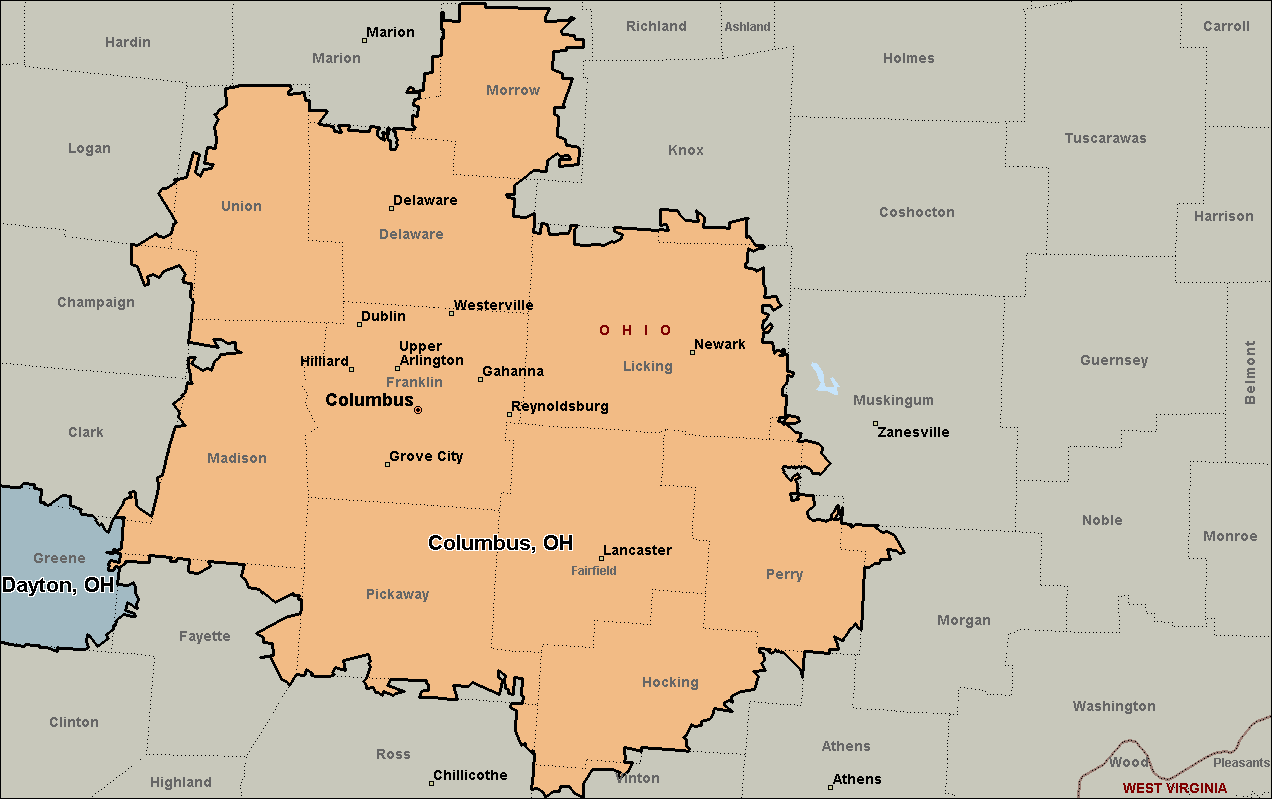 Akron, OH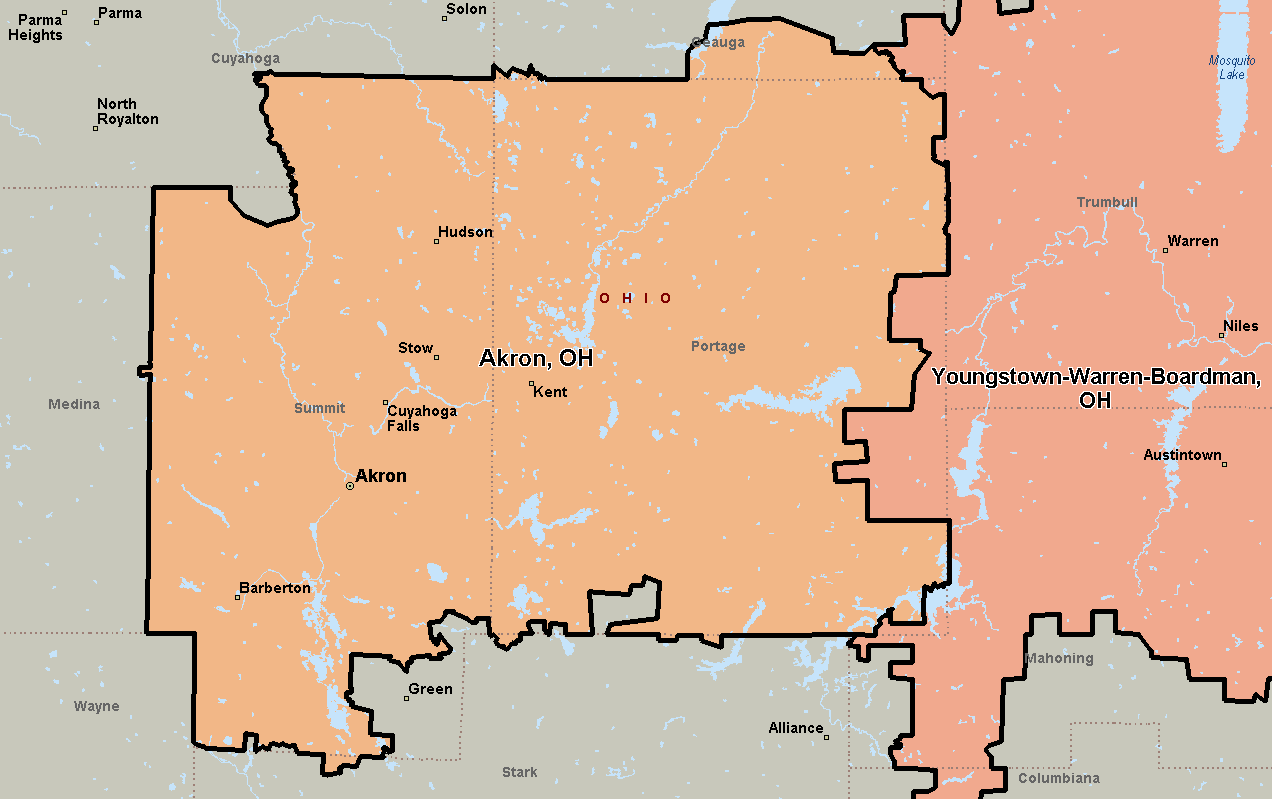 Youngstown-Warren-Boardman, OH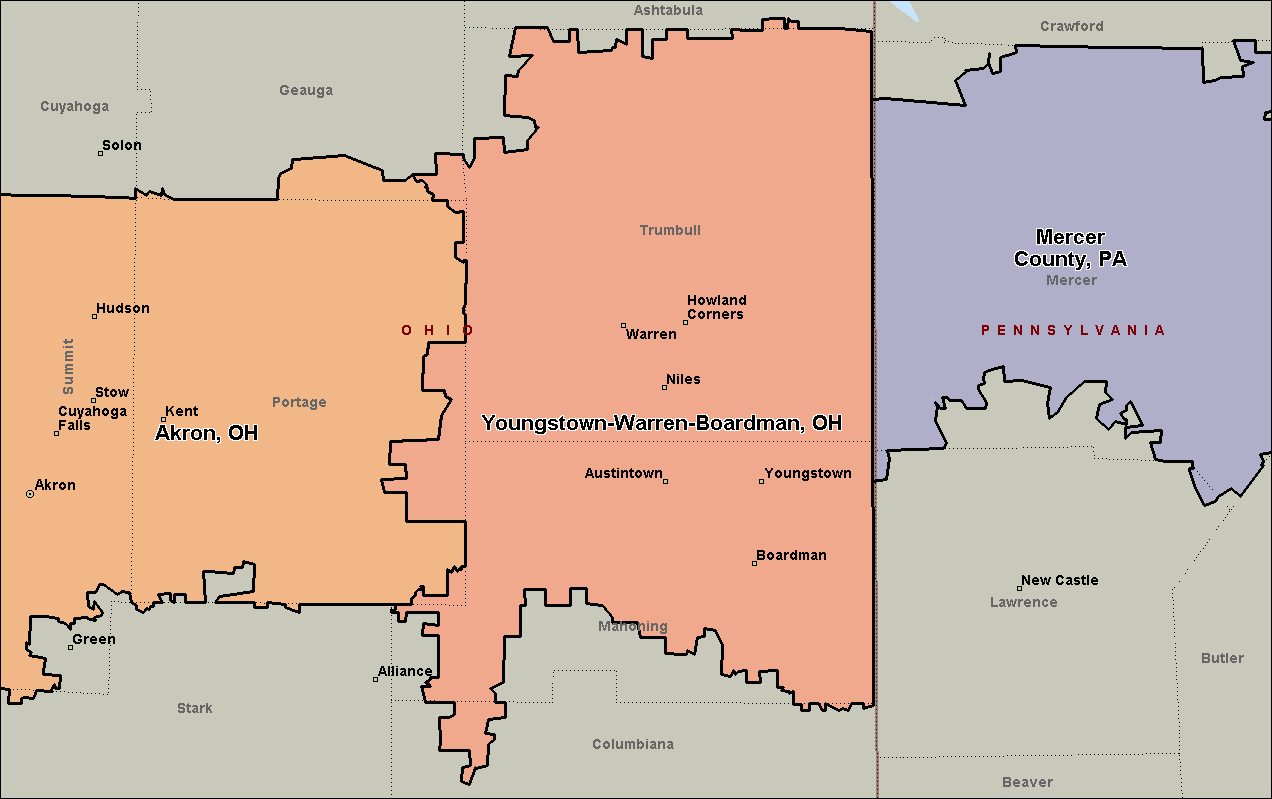 